Вакансии на федеральном портале Работа в России опубликованные в период с 12.10.15 г. по 18.10.15 г.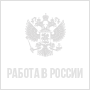 Воспитатель детского сада (яслей-сада)ДЕТСКИЙ САД КОМБИНИРОВАННОГО ВИДА № 104 ЗВОНОЧЕК Г ВОЛЖСКОГО ВОЛГОГРАДСКОЙ ОБЛАСТИ МБДОУот 11 148 р.16.10.2015Вакансия службы занятостиГКУ ЦЗН г. ВолжскогоАдрес места работыАдрес места работы: Волгоградская областьДополнительная информация по адресу: 404109, г. ВОЛЖСКИЙ, ул. ПУШКИНА, д. График работы: Сменный графикТип занятости: Полная занятостьКоличество рабочих мест: 2Премии и бонусыДополнительные бонусы: ЗдравохранениеКонтактная информацияКонтактное лицо: КОРОВИНА ИРИНА ЛЕОНИДОВНАТелефон : 8(8443)521046Эл. почта : ZVONOCHEK104@MAIL.RUДолжностные обязанностиОСУЩЕСТВЛЯЕТ ДЕЯТЕЛЬНОСТЬ ПО ВОСПИТАНИЮ ДЕТЕЙ В ДОШКОЛЬНЫХ ДЕТСКИХ УЧРЕЖДЕНИЯХТребования к кандидатуОпыт работы (лет): 1 годТребования: ПЕДАГОГИЧЕСКОЕ ОБРАЗОВАНИЕ "ДОШКОЛЬНОЕ ОБРАЗОВАНИЕ"Образование: Среднее профессиональноеВоспитатель детского сада (яслей-сада)МУНИЦИПАЛЬНОЕ КАЗЕННОЕ ДОШКОЛЬНОЕ ОБРАЗОВАТЕЛЬНОЕ УЧРЕЖДЕНИЕ НЕХАЕВСКИЙ ДЕТСКИЙ САД "КОЛОСОК" НЕХАЕВСКОГО МУНИЦИПАЛЬНОГО РАЙОНА ВОЛГОГРАДСКОЙ ОБЛАСТИот 11 516 р.15.10.2015Вакансия службы занятостиГКУ ЦЗН Нехаевского районаАдрес места работыАдрес места работы: Волгоградская областьДополнительная информация по адресу: 403171, НЕХАЕВСКИЙ район, ст-ца. НЕХАЕВСКАЯ, ул. МИРА, д. 42Данные по вакансииГрафик работы: Полный рабочий деньТип занятости: Полная занятостьКоличество рабочих мест: 1Премии и бонусыДополнительные бонусы: Социальный пакетКонтактная информация центра занятости населенияЦентр занятости населения: ГКУ ЦЗН Нехаевского районаАдрес: 403171, Волгоградская область, станица Нехаевская, ул. Гагарина, д.28Контактное лицо: Доброскокин Александр НиколаевичТелефон : (884443)5-10-79Эл. почта : cznneh1991@mail.ruДругое : (884443)5-10-58Должностные обязанностиЧЕТКОЕ ИПОЛНЕНИЕ ОБЯЗАННОСТЕЙТребования к кандидатуОпыт работы (лет): опыт работы не требуетсяТребования: ОТВЕТСТВЕННОСТЬОбразование: Среднее профессиональноеВоспитатель детского сада (яслей-сада)СРЕДНЕАХТУБИНСКАЯ СРЕДНЯЯ ОБЩЕОБРАЗОВАТЕЛЬНАЯ ШКОЛА №3 ИМ.ГОРЬКОГО МОУот 13 500 р.14.10.2015Вакансия службы занятостиГКУ ЦЗН Среднеахтубинского районаАдрес места работыАдрес места работы: Волгоградская областьДополнительная информация по адресу: 404143, СРЕДНЕАХТУБИНСКИЙ район, рп. СРЕДНЯЯ АХТУБА, ул. САДОВАЯ, д. 22, КОЛХОЗНАЯ АХТУБАДополнительная информация по вакансии: Дисциплинированность
ЦелеустремленностьДанные по вакансииГрафик работы: Сменный графикТип занятости: Полная занятостьКоличество рабочих мест: 1Премии и бонусыДополнительные бонусы: ПоликлиникаКонтактная информация центра занятости населенияЦентр занятости населения: ГКУ ЦЗН Среднеахтубинского районаАдрес: 404143, Волгоградская область, р.п. Средняя Ахтуба, ул. Ленина, д.65Контактное лицо: Цвикалова Анна СергеевнаТелефон : (884479)5-27-87Эл. почта : srdczn@mail.ruДругое : (884479)5-19-94Должностные обязанностиДОШКОЛЬНОЕ ОБРАЗОВАНИЕТребования к кандидатуОпыт работы (лет): опыт работы не требуетсяТребования: СРЕДНЕЕ СПЕЦИАЛЬНОЕ ИЛИ ВЫСШЕЕ ПРОФЕССИОНАЛЬНОЕ ОБРАЗОВАНИЕ, СПРАВКА С ПОЛИЦИИ ОБ ОТСУТСТВИИ СУДИМОСТИОбразование: Среднее профессиональноеВоспитатель детского сада (яслей-сада)ДЕТСКИЙ САД 225 ВОРОШИЛОВСКОГО РАЙОНА ВОЛГОГРАДА МДОУот 11 330 р.14.10.2015Вакансия службы занятостиГКУ ЦЗН г. ВолгоградаАдрес места работыАдрес места работы: Волгоградская областьДополнительная информация по адресу: 400074, г. ВОЛГОГРАД, р-н ВОРОШИЛОВСКИЙ, ул. РАБОЧЕ-КРЕСТЬЯНСКАЯ, д. 51 А, ТР-С 2,10, ПАМ.СЕВЕРОМОРЦАМДополнительная информация по вакансии: ДисциплинированностьДанные по вакансииГрафик работы: Полный рабочий деньТип занятости: Полная занятостьКоличество рабочих мест: 1Премии и бонусыДополнительные бонусы: Социальный пакетКонтактная информацияКонтактное лицо: ЖУКОВА ЛЮДМИЛА ПЕТРОВНАТелефон : 8 (8442)958904Эл. почта : ds225_vtu@mail.ruДругое : 8 (8442)958904Должностные обязанностиОРГАНИЗУЕТ И ПРОВОДИТ РАБОТЫ ПО ЭСТЕТИЧЕСКОМУ,НРАВСТВЕННОМУ И ФИЗИЧЕСКОМУ ВОСПИТАНИЮ ДЕТЕЙ,ВЕДЕТ ПОДГОТОВКУ К ШКОЛЕ:РАЗВИТИЕ РЕЧИ,НАВЫКИ СЧЕТА,РИСОВАНИЕ.Требования к кандидатуОпыт работы (лет): опыт работы не требуетсяТребования: ПЕДАГОГИЧЕСКОЕ ДОШКОЛЬНОЕ ОБРАЗОВАНИЕ.Образование: Среднее профессиональноеВоспитатель детского сада (яслей-сада)ГИМНАЗИЯ № 3 МОУот 11 320 р.13.10.2015Вакансия службы занятостиГКУ ЦЗН г. ВолгоградаАдрес места работыАдрес места работы: Волгоградская областьДополнительная информация по адресу: 400131, г. ВОЛГОГРАД, р-н ЦЕНТРАЛЬНЫЙ, ул. 10 ДИВИЗИИ, д. 2, ТР-С 12, ДЕТСКИЙ ЦЕНТРДополнительная информация по вакансии: Коммуникабельность
ОтветственностьДанные по вакансииГрафик работы: Сменный графикТип занятости: Полная занятостьКоличество рабочих мест: 2Премии и бонусыДополнительные бонусы: Социальный пакетКонтактная информацияКонтактное лицо: КИРИЛИЧЕВА ОЛЬГА КОНСТАНТИНОВНАТелефон : 8 (8442)386608Эл. почта : mouds111@mail.ruДолжностные обязанностиОБУЧАЕТ ДЕТЕЙ ДОШКОЛЬН.ВОЗРАСТА.ОРГАНИЗ.И ПРОВОДИТ РАБОТЫ ПО ЭСТЕТИЧЕСКОМУ, НРАВСТВЕННОМУ И ФИЗИЧЕСКОМУ ВОСПИТАНИЮ ДЕТЕЙ, ВЕДЕТ ПОДГОТОВКУ К ШКОЛЕ:РАЗВИТИЕ РЕЧИ,НАВЫКИ УСТНОГО СЧЕТА,РИСОВАНИЕ И Т.Д.Требования к кандидатуОпыт работы (лет): 2 годаТребования: ДОШК.ОБРАЗОВАНИЕ.ОПЫТ РАБОТЫ ОТ 2 ЛЕТ.СПРАВКА ОБ ОТСУТСТВ.СУДИМОСТИОбразование: Среднее профессиональноеДелопроизводительВОЛГОГРАДСКИЙ МЕДИЦИНСКИЙ КЛИНИЧЕСКИЙ ЦЕНТР ФЕДЕРАЛЬНОГО МЕДИКО-БИОЛОГИЧЕСКОГО АГЕНТСТВА ФГБУЗ РОССИИот 10 000 р.16.10.2015Вакансия службы занятостиГКУ ЦЗН г. ВолгоградаАдрес места работыАдрес места работы: Волгоградская областьДополнительная информация по адресу: 400079, г. ВОЛГОГРАД, р-н КИРОВСКИЙ, ул. ИМ НИКИТИНА, д. 64, АВ.30, МСЧ-40Информация о регионеДополнительная информация по вакансии: Свободная работа с компьютеромДанные по вакансииГрафик работы: Полный рабочий деньТип занятости: Полная занятостьКоличество рабочих мест: 1Премии и бонусыДополнительные бонусы: Поликлиника<br/>Социальный пакет<br/>ЗдравохранениеКонтактная информацияКонтактное лицо: И.О. ЛОГИНОВА ЛАРИСА КОНСТАНТИНОВНАТелефон : 8 (8442)421672Эл. почта : VMC.FMBA@MAIL.RUДругое : 42 20 85Должностные обязанностиРЕГИСТРИРУЕТ И ПРИНИМАЕТ КОРРЕСПОНДЕНЦИЮ.ВЕДЕТ КАРТОТЕКУ УЧЕТА ДОКУМЕНТАЛЬНЫХ МАТЕРИАЛОВ,ОСУЩЕСТВЛЯЕТ КОНТРОЛЬ НАД ИХ ИСПОЛНЕНИЕМТребования к кандидатуОпыт работы (лет): 3 годаТребования: ОПЫТОбразование: Среднее профессиональноеДелопроизводительДЕТСКИЙ САД ОБЩЕРАЗВИВАЮЩЕГО ВИДА С ПРИОРИТЕТНЫМ ОСУЩЕСТВЛЕНИЕМ ДЕЯТЕЛЬНОСТИ ПО ФИЗКУЛЬТУРНО-ОЗДОРОВИТЕЛЬНОЙ НАПРАВЛЕННОСТИ №18 РОМАШКА ГОРОДСКОГО ОКРУГА Г.МИХАЙЛОВКА ВОЛГОГРАДСКОЙ ОБЛАСТИ МКДОУот 5 965 р.16.10.2015Вакансия службы занятостиГКУ ЦЗН г. МихайловкиАдрес места работыАдрес места работы: Волгоградская областьДополнительная информация по адресу: 403343, г. МИХАЙЛОВКА, ул. ОБОРОНЫ, д. 47, корп. АДополнительная информация по вакансии: ЦелеустремленностьДанные по вакансииГрафик работы: Полный рабочий деньТип занятости: ВременнаяКоличество рабочих мест: 1Премии и бонусыДополнительные бонусы: Социальный пакетКонтактная информация центра занятости населенияЦентр занятости населения: ГКУ ЦЗН г. МихайловкиАдрес: 403343, Волгоградская область, г.Михайловка, ул.Подгорная, д.6 бКонтактное лицо: Кузьминова Ирина НиколаевнаТелефон : (884463)2-02-41Эл. почта : czn3437@yandex.ruДругое : (884463)2-05-89Должностные обязанностиПРИЕМ И РЕГИСТРАЦИЯ КОРРЕСПОНДЕНЦИИ, ОТПРАВКА ЕЕ РУКОВОДИТЕЛЮ, ОТПРАВКА ИСПОЛНЕННОЙ ДОКУМЕНТАЦИИ ПО АДРЕСАТАМ, ПРИЕМ ДОКУМЕНТОВ НА ПОДПИСЬТребования к кандидатуОпыт работы (лет): опыт работы не требуетсяТребования: ИНИЦИАТИВНОСТЬ, ИСПОЛНИТЕЛЬНОСТЬ, ЛЕГКООБУЧАЕМОСТЬ, КОММУНИКАБЕЛЬНОСТЬ, ТРУДОЛЮБИЕ, ВНИМАТЕЛЬНОСТЬОбразование: Среднее профессиональноеДелопроизводительНОТАРИУС ДУБОВСКОГО РАЙОНА ВОЛГОГРАДСКОЙ ОБЛАСТИ ПОКЛОНСКАЯ ТАМАРА МИХАЙЛОВНАот 5 965 р.15.10.2015Вакансия службы занятостиГКУ ЦЗН Дубовского районаАдрес места работыАдрес места работы: Волгоградская областьДополнительная информация по адресу: 404002, ДУБОВСКИЙ район, г. ДУБОВКА, ул. МОСКОВСКАЯ, д. 12Дополнительная информация по вакансии: Свободная работа с компьютером
Знание делопроизводстваДанные по вакансииГрафик работы: Полный рабочий деньТип занятости: ВременнаяКоличество рабочих мест: 1Контактная информация центра занятости населенияЦентр занятости населения: ГКУ ЦЗН Дубовского районаАдрес: 404002, Волгоградская область, Дубовский район, г.Дубовка, ул. Ленина, д. 6аКонтактное лицо: Подсевалова Мария СергеевнаТелефон : (884458)3-31-49Эл. почта : maria.podsevalova@yandex.ruДругое : (884458)3-17-47Должностные обязанностиДЕЛОПРОИЗВОДСТВО ПО НОТАРИАЛЬНЫМ ДЕЛАМ,ВЫДАЧА РАЗЛИЧНЫХ СПРАВОКТребования к кандидатуОпыт работы (лет): опыт работы не требуетсяТребования: ЗНАНИЕ ДЕЛОПРОИЗВОДСТВА,СВОБОДНАЯ РАБОТА С КОМПЬЮТЕРОМОбразование: Среднее профессиональноеТренерДЕТСКО-ЮНОШЕСКАЯ СПОРТИВНАЯ ШКОЛА №1 ГОРОДА УРЮПИНСКА ВОЛГОГРАДСКОЙ ОБЛАСТИ МУНИЦИПАЛЬНОЕ ОБРАЗОВАТЕЛЬНОЕ УЧРЕЖДЕНИЕ ДОПОЛНИТЕЛЬНОГО ОБРАЗОВАНИЯ ДЕТЕЙот 18 500 р.12.10.2015Вакансия службы занятостиГКУ ЦЗН г. УрюпинскаАдрес места работыАдрес места работы: Волгоградская областьДополнительная информация по адресу: 403117, г. УРЮПИНСК, ул. СОВЕТСКАЯ, д. 65, ТРЕНЕР ПРЕПОДОВАТЕЛЬ ПО ВОЛЕЙБОЛУДополнительная информация по вакансии: ОтветственностьДанные по вакансииГрафик работы: Полный рабочий деньТип занятости: Полная занятостьКоличество рабочих мест: 1Премии и бонусыДополнительные бонусы: Социальный пакетКонтактная информация центра занятости населенияЦентр занятости населения: ГКУ ЦЗН г. УрюпинскаАдрес: 403110, Волгоградская область, г. Урюпинск, проспект Ленина, д.141Контактное лицо: Земляков Андрей НиколаевичТелефон : (884442)4-41-39Эл. почта : GKU_CZN_UPR@mail.ruДругое : (884442)4-38-78Должностные обязанностиСОГЛАСНО ТРУДОВОГО ДОГОВОРАТребования к кандидатуОпыт работы (лет): опыт работы не требуетсяТребования: НЕТОбразование: Среднее профессиональноеТренер-преподаватель по спортуОЛЬХОВСКАЯ ДЕТСКО-ЮНОШЕСКАЯ СПОРТИВНАЯ ШКОЛА МОУ ДОДот 10 044 р.15.10.2015Вакансия службы занятостиГКУ ЦЗН Ольховского районаАдрес места работыАдрес места работы: Волгоградская областьДополнительная информация по адресу: 403651, ОЛЬХОВСКИЙ район, с. ОЛЬХОВКА, ул. КОМСОМОЛЬСКАЯ, д. 24Дополнительная информация по вакансии: ОтветственностьДанные по вакансииГрафик работы: Полный рабочий деньТип занятости: Полная занятостьКоличество рабочих мест: 1Премии и бонусыДополнительные бонусы: Социальный пакетКонтактная информация центра занятости населенияЦентр занятости населения: ГКУ ЦЗН Ольховского районаАдрес: 403650, Волгоградская область, с. Ольховка, ул. Советская, д.4Контактное лицо: Полтавский Алексей СергеевичТелефон : (884456)2-19-44Эл. почта : olhczn@mail.ruДругое : (884456)2-00-34Должностные обязанностиОБЯЗАННОСТИ ТРЕНЕРА-ПЕРЕПОДАВАТЕЛЯ ПО ШАХМАТАМТребования к кандидатуОпыт работы (лет): опыт работы не требуетсяТребования: ВЫСШЕЕ ИЛИ СРЕДНПРОФЕССИОНАЛЬНОЕ ОБРАЗОВАНИЕ В СФЕРЕ ФИЗИЧЕСКОЙ КУЛЬТУРЫ И СПОРТАОбразование: ВысшееТренер-преподаватель по спортуГОРБАЧЕВ СЕРГЕЙ АЛЕКСАНДРОВИЧ ИНДИВИДУАЛЬНЫЙ ПРЕДПРИНИМАТЕЛЬот 10 870 р.14.10.2015Вакансия службы занятостиГКУ ЦЗН г. ВолгоградаАдрес места работыАдрес места работы: Волгоградская областьДополнительная информация по адресу: 400137, г. ВОЛЖСКИЙ, пр-кт. ИМ В.И.ЛЕНИНА, д. 361, МАРШРУТ. ТАКСИ 1, ЛЕНИНА, **Дополнительная информация по вакансии: ОтветственностьДанные по вакансииГрафик работы: Сменный графикТип занятости: ВременнаяКоличество рабочих мест: 1Премии и бонусыДополнительные бонусы: Социальный пакетКонтактная информация центра занятости населенияЦентр занятости населения: ГКУ ЦЗН г. ВолгоградаАдрес: 400001, Волгоградская область, г. Волгоград,ул. Рабоче-Крестьянская, д.16Адрес сайта: http://czn.volgadmin.ru/Контактное лицо: Лежнина Екатерина ВладимировнаТелефон : (88442)97-50-81Эл. почта : E_Lezhnina@volganet.ruДругое : (88442)97-52-09Должностные обязанностиПРОВОДИТ УЧЕБНО-ТРЕНИРОВАЧНУЮ РАБОТУТребования к кандидатуОпыт работы (лет): опыт работы не требуетсяТребования: ОПЫТ РАБОТЫОбразование: Высшее